Об утверждении новой схемы избирательных округовпо выборам депутатов Совета сельского поселенияКадыровский сельсовет муниципального района Илишевский район Республики Башкортостан 	Рассмотрев и обсудив представленное решение территориальной избирательной комиссии муниципального района Илишевский район Республики Башкортостан от 14.04.2023 года № 71/7-5 «Об определении новой схемы избирательных округов для проведения выборов депутатов Совета сельского поселения Кадыровский сельсовет муниципального района Илишевский район Республики Башкортостан», Совет сельского поселения Кадыровский сельсовет муниципального района Илишевский район Республики Башкортостан  Р Е Ш И Л:	1. В соответствии с частью 2 статьи 18 от 12.06.2002 года  № 67-ФЗ Федеральным Законом «Об  основных гарантиях избирательных прав и права на участие в референдуме граждан Российской Федерации» утвердить новую схему избирательных округов для проведения выборов депутатов Совета сельского поселения Кадыровский сельсовет муниципального района Илишевский район Республики Башкортостан» (Прилагается).2. Настоящее решение и схему избирательных округов по выборам депутатов Совета сельского поселения Кадыровский сельсовет муниципального района Илишевский район Республики Башкортостан опубликовать на информационном стенде и разместить на официальном сайте Администрации сельского поселения муниципального района Илишевский район Республики Башкортостан.Председатель Совета 	                                          А.Р. Галимов		        с. Кадырово   19 апреля 2023 года           № 49-1     Башортостан РеспубликаҺыилеш районымуниципаль районынынКАДЕР ауыл советыауыл билӘмӘҺе советы(Башортостан РеспубликаҺыилеш районынынКАДЕР ауыл советы)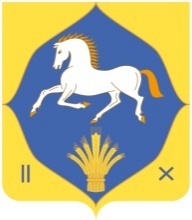 совет сельского поселенияКАДЫРовский сельсовет муниципального районаилишевский районреспублики башкортостан(Совет КАДЫРОВСКИЙ сельсоветИлишевского районареспублики Башкортостан)                КАРАР                                                                      РЕШЕНИЕ